02.12.21гТема: Творчество А.И. ДементьеваД\з И выполните конспект биографии писателя.В интернете найдите электронный вариант  романа «Прииск в тайге», прочитайте к следующему уроку 3 главы романа.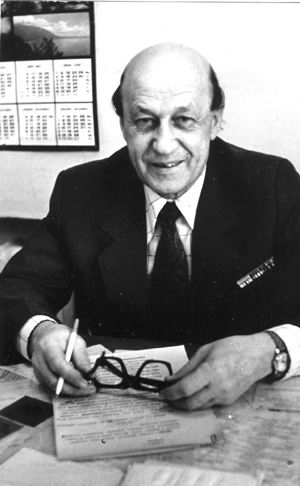 Челябинский прозаик, член Союза писателей России, Анатолий Иванович Дементьев создал целую библиотечку книг для детей о природе, животных, птицах Южного Урала. Можно с уверенностью сказать, что никто из челябинских писателей не писал для детей так тепло, с таким знанием дела о природе нашего края, о людях, умеющих ценить и беречь природу.
Книги А. И. Дементьева активно издавались в 50-60-е годы, были и более поздние издания. Однако произведения писателя не потеряли своей актуальности и сегодня.

 БИОГРАФИЯ ПИСАТЕЛЯ.
Анатолий Иванович родился 21 мая 1921 года в семье фотографа в г. Троицке Челябинской области. Вскоре после его рождения семья переехала в Челябинск.
В 1937 году отец был арестован и трагически погиб в челябинской тюрьме.
В 1939 году Анатолий заканчивает школу № 36 в Челябинске и поступает в Свердловский медицинский институт. Но проучиться пришлось всего несколько месяцев, его призвали в армию и отправили на Дальний Восток, где он прослужил семь долгих лет. Был участником войны с Японией. Начинал службу Анатолий солдатом, а закончил лейтенантом. Награжден медалями «За боевые заслуги», «За Победу над Японией» и др.
С войны вернулся в г. Троицк, куда переехали его мать и сестра. Именно в г. Троицке начинается активная журналистская работа А. Дементьева. В городской газете «Вперед» он пишет статьи, фельетоны... Около двух лет Анатолий Иванович работал в Троицком ветеринарном институте, где и познакомился со своей будущей женой.
В 1949 г. он вместе с семьей переезжает в г.Челябинск. Здесь работает в редакции областной молодежной газеты «Комсомолец», заочно заканчивает пединститут (факультет русского языка и литературы).
Работа в газете дала Анатолию Ивановичу возможность объехать всю область, познакомиться со многими интересными людьми, некоторые из них стали героями его книг.
В 50-е годы он много работает над своим и книгам и. Возглавляя литобъединение «Смена», помогает в творческой работе молодым авторам. Позднее он долгие годы был руководителем секции приключенческой и научно-фантастической литературы при областной писательской организации.
С 1958 г. жизнь Анатолия Ивановича связана с областным радио. Здесь он проработал старшим редактором 25 лет.

ТВОРЧЕСТВО ПИСАТЕЛЯ. А.И.Дементьев – автор двенадцати книг, из них десять написаны для детей.
Его произведения разные по форме: рассказы, сказки, повесть и даже роман для взрослых). Но по праву его можно назвать мастером рассказа.
Первый его рассказ «Охотничье сердце» был напечатан в газете «Вперед» (г. Троицк)в 1948г.А затем тема охоты стала главной в его творчестве. Об этом говорят и названия его книг: «Охота пуще неволи», «У охотничьего костра», «Зеленый шум»...
Интерес к охоте у Анатолия Ивановича – давний, с детства. Еще в школе он долго экономил деньги на первое ружье. В 14-15 лет ходил с другом на охоту.
  Страстны и рыбак и охотник, он часто вместо ружья брал с собой фотоаппарат и записную книжку. Его записи, дневники, непосредственные наблюдения, рассказы бывалых охотников и рыболовов легли в основу его произведений.
Он исходил множество лесных троп и степных дорог, научился видеть то, чего не замечали другие. Он умеет удивляться и радоваться открытиям в природе и учит этому своих читателей.
Он пишет, как после долгих часов ожидания увидел и услышал в лесу вальдшнепов («Весной»), как сделал снимок редких болотных куликов («Турухтаны прилетели»), как увидел на поляне какие-то яркие необыкновенные цветы, оказавшиеся бабочками («Летающие цветы»)...
Лесные обитатели: лоси, волки, медведи, лисы, зайцы – герои рассказов А. Дементьева.
Одно из лучших его произведений «Малыш» посвящено судьбе зайчонка от рождения весной до первого снега, о том, как малыш постигает мир, какие опасности его подстерегают, и каким чудом он выживает.
«Малыш» был высоко оценен Советом по детской литературе Союза писателей РСФСР. В разных сборниках он печатался под разными названиями («Малыш» - сб. «Зеленый шум »; «Приключения длинноухого» -сб. «Десять тысяч шагов»; «Приключения Малыша» - сб. «Ночная радуга» и др.).
Рассказы А. Дементьева — это уроки мудрого человека без назойливой морали – как жить с природой в мире, знать ее ценность, уважать ее правила.
Старый грибник из рассказа «Малыш» говорит внуку: «Живая тварь лесная, как и человек, волю любит... Посади ее в клетку – сгибнет...». А бывший разведчик Василий из рассказа «Десять тысяч шагов» спасает раненную браконьерами косулю. С больной ногой он несколько километров несет эту нелегкую ношу. В рассказе «Птицы должны летать» автор вспоминает историю своего детства, когда он спас птиц, которых собирался поймать сетью его дед.
Дементьев пишет и о чудаках-охотниках, которые на охоте не охотятся, а пишут стихи («Случай на охоте») или рисуют картины («Старый дом»).
Автора тревожит будущее леса и природы. С болью пишет оно прежде цветущей поляне, превращенной в свалку («Летающие цветы»).
Кроме охотничьих рассказов, в нескольких сборниках Дементьева есть раздел «Двенадцать братьев месяцев», который посвящен природным изменениям в течение года, историям названий месяцев.
Наиболее полный сборник рассказов Анатолия Ивановича – «Десять тысяч шагов» (1985). Этот сборник писатель посвятил своим внукам Саше и Кате. Есть у Анатолия Ивановича особая книга — это повесть «Подземные  робинзоны» (1964). Она о приключениях ребят, заблудившихся в пещере «Уральский лабиринт». Приключения ребят придуманы писателем, как и название пещеры, но описание пещеры очень верно, детально. Эта повесть написана не дилетантом. А. Дементьев глубоко изучил эту тему, советовался с учеными, спелеологами. В предисловии к книге автор пишет: «В этой повести мне хотелось рассказать о чудесах подземного царства, пробудить у читателей, особенно у молодежи, интерес к пещерам нашего края, а может, и желание всерьез заняться их из учением. И если кто-то из вас, дорогие читатели, закрыв последнюю страницу повести, станет разыскивать свой рюкзак, начнет готовиться к туристическому походу в один из районов пещер, я буду считать, что работал не впустую».
Авторской работой писателя можно назвать и прекрасный фотоальбом «Ильменский заповедник» (1991), который был напечатан в Москве в издательстве «Детская литература». А. И. Дементьев – автор текста к фотоальбому, но его имени, к сожалению, в выходных данных альбом а нет. Об Ильменском заповеднике А. Дементьев написал специально для детей книгу, но рукопись была утеряна в издательстве. Книга так и не вышла.
  Анатолий Иванович написал роман для взрослых в 3-х частях золотодобытчиках Урала, две части вышли: «Прииск в тайге» (1962), «Огни в долине» (1968). А третья часть «Вечный металл» печаталась только в отрывках.
Кроме того, еще с 50-х годов рассказы Анатолия Ивановича печатались в челябинской и московской периодике.
Сегодня книгам А.И. Дементьева трудно спорить с яркими современными изданиями книг о природе. Не было в те времена достойной полиграфической базы. Но его книги ценны не оформлением. Сейчас они очень важны для Вас ребята, в них наша южно-уральская природа, ее красота и богатство, которые так нуждаются в знании их и сбережении.
